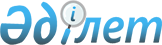 О признании утратившим силу ранее принятого постановления акимата Щербактинского районаПостановление акимата Щербактинского района Павлодарской области от 16 мая 2016 года № 136/3      В соответствии с Законом Республики Казахстан от 23 января 2001 года "О местном государственном управлении и самоуправлении в Республике Казахстан", Законом Республики Казахстан от 6 апреля 2016 года "О правовых актах" акимат Щербактинского района ПОСТАНОВЛЯЕТ:

      1. Ранее принятое постановление акимата Щербактинского района от 4 июня 2014 года № 192/12 "Об установлении квоты рабочих мест для инвалидов в организациях Щербактинского района" (зарегистрированное в Реестре государственной регистрации нормативных правовых актов 16 июня 2014 года № 3853, опубликованное в районных газетах "Маралды" и "Трибуна" № 25 от 19 июня 2014 года) признать утратившим силу.

      2. Контроль за исполнением данного постановления возложить на руководителя аппарата акима района.


					© 2012. РГП на ПХВ «Институт законодательства и правовой информации Республики Казахстан» Министерства юстиции Республики Казахстан
				
      Аким района

Б. Ибраев
